     FORMULARZ WYPOŻYCZENIA OBIEKTÓW ZE ZBIORÓW BIBLIOTEKI NARODOWEJ NA WYSTAWĘ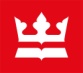 A. INFORMACJE O INSTYTUCJI I WYSTAWIEINSTYTUCJA WNIOSKUJĄCA/ORGANIZATORNazwa instytucji………………………………………………………………………………………………………………………………………………………………………………………………………………………………………………………………………..Adres……………………………………………………………………………………………………………………………………….Telefon…………………………………………………………………………………………………………………………………….E-mail………………………………………………………………………………………………………………………………………Status administracyjny…………………………………………………………………………………………………………….       Podstawa prawna prowadzenia działalności………….…………………………………………………………………………………………………………………………………………………………………………………………………………………..………………………………………………………..…………..………..………………………………………………………………...WYSTAWATytuł wystawy………………………………………………………………………………………….………………………………Miejsce wystawy (adres)…………………………………………………………………………………………………………..Czas trwania wystawy: od………..…………………………………… do ………………………………...…………………..Wnioskowany okres użyczenia: od……………………………………… do……………………………………………….Dni i godziny otwarcia dla zwiedzających………………………………………………………………………………….Komisarz/kurator wystawy/osoba upoważniona do kontaktów*……………………………………………..………………………………………………………………………………………………………………………………………………..Telefon ……………………………………………………………………………………………………………………………………E-mail ……………………………………………………………………………………………………………………………………...*niepotrzebne skreślićMIEJSCE WYSTAWY - WARUNKI    ……………..……………………………………..Data i podpis kierownika jednostkiB. SPIS OBIEKTÓWSPIS OBIEKTÓW ZE ZBIORÓW BIBLIOTEKI NARODOWEJ TAK NIEWarunki klimatycznePełna klimatyzacjaWarunki klimatyczneNawilżaczeWarunki klimatyczneOsuszaczeWarunki klimatyczneSprzęt do pomiaru parametrów klimatycznychWarunki klimatyczneOgrzewanie (proszę podać rodzaj: centralne, elektryczne, itd.)…………………………………………………….Oświetlenie naturalneOkna wyposażone w filtry anty-UVOświetlenie naturalneOkna wyposażone w filtry przeciwsłoneczneOświetlenie naturalneŻaluzje lub markizyOświetlenie naturalneOkiennice lub roletyOświetlenie sztuczneŻarówkowe - halogenoweOświetlenie sztuczneFluoroscencyjneOświetlenie sztuczneJeśli tak, to czy wyposażone w filtry anty-UVOświetlenie sztuczneLedoweBezpieczeństwoSystemy przeciwpożaroweBezpieczeństwoCałodobowy dozór służby ochronyLp.Opis obiektu
(autor, tytuł, miejsce i data wydania/powstania, technika wykonania)Sygnatura lub nr inwentarza BNSposób eksponowaniaSposób eksponowaniaNumery kart wybranych do eksponowania Lp.Opis obiektu
(autor, tytuł, miejsce i data wydania/powstania, technika wykonania)Sygnatura lub nr inwentarza BNgablotaramyNumery kart wybranych do eksponowania 12345678